Печатное издание Калининского сельского поселения Вурнарского района***Выпуск с 10 марта 2007 года***11 июля 2018 год, *** № 19(352)БЮЛЛЕТЕНЬ КАЛИНИНСКОГО СЕЛЬСКОГО ПОСЕЛЕНИЯ ВУРНАРСКОГО РАЙОНА ЧУВАШСКОЙ РЕСПУБЛИКИОб утверждении отчета об исполнении бюджета Калининского сельского поселения Вурнарского района Чувашской Республики за I полугодие 2018 годаРуководствуясь статьей 2642 Бюджетного кодекса Российской Федерации и статьей 136 решения Собрания депутатов Калининского сельского поселения Вурнарского района Чувашской Республики от 10.09.2014 г. № 47-4 «О регулировании бюджетных правоотношений в Калининском сельском поселении Вурнарского района Чувашской Республики», администрация Калининского сельского поселения Вурнарского района Чувашской Республики  п о с т а н о в л я е т:1. Утвердить прилагаемый отчет об исполнении  бюджета Калининского сельского поселения Вурнарского района Чувашской Республики за I полугодие 2018 года (далее – отчет).2. Направить отчет Собранию депутатов Калининского сельского поселения Вурнарского района Чувашской Республики и Контрольно-счетному органу Вурнарского района Чувашской Республики.Глава Калининского сельского поселенияВурнарского района Чувашской Республики	  	                                       Л.Н.Иванова             ЧĂВАШ РЕСПУБЛИКИВАРНАР РАЙОНĚ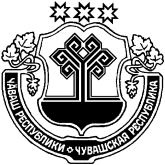 ЧУВАШСКАЯ РЕСПУБЛИКА ВУРНАРСКИЙ РАЙОННУРАС ЯЛ ПОСЕЛЕНИЙĚН АДМИНИСТРАЦИЙĚЙЫШАНУ« 16 »  июля  2018  №  45Нурас салиАДМИНИСТРАЦИЯ КАЛИНИНСКОГО СЕЛЬСКОГО ПОСЕЛЕНИЯПОСТАНОВЛЕНИЕ«16»  июля  2018 №  45село КалининоПриложениеПриложениеПриложениеПриложениеПриложениеПриложениеПриложениеПриложениек постановлению администрации Калининского сельского поселения Вурнарского района Чувашской Республики от 16.07.2018_ № 45к постановлению администрации Калининского сельского поселения Вурнарского района Чувашской Республики от 16.07.2018_ № 45к постановлению администрации Калининского сельского поселения Вурнарского района Чувашской Республики от 16.07.2018_ № 45к постановлению администрации Калининского сельского поселения Вурнарского района Чувашской Республики от 16.07.2018_ № 45к постановлению администрации Калининского сельского поселения Вурнарского района Чувашской Республики от 16.07.2018_ № 45к постановлению администрации Калининского сельского поселения Вурнарского района Чувашской Республики от 16.07.2018_ № 45к постановлению администрации Калининского сельского поселения Вурнарского района Чувашской Республики от 16.07.2018_ № 45к постановлению администрации Калининского сельского поселения Вурнарского района Чувашской Республики от 16.07.2018_ № 45ОТЧЕТ ОТЧЕТ ОТЧЕТ ОТЧЕТ ОТЧЕТ ОТЧЕТ ОТЧЕТ ОТЧЕТ ОТЧЕТ ОТЧЕТ ОТЧЕТ ОБ ИСПОЛНЕНИИ БЮДЖЕТА КАЛИНИНСКОГО СЕЛЬСКОГО ПОСЕЛЕНИЯ ВУРНАРСКОГО РАЙОНА ЧУВАШСКОЙ РЕСПУБЛИКИ ЗА I ПОЛУГОДИЕ 2018 ГОДАОБ ИСПОЛНЕНИИ БЮДЖЕТА КАЛИНИНСКОГО СЕЛЬСКОГО ПОСЕЛЕНИЯ ВУРНАРСКОГО РАЙОНА ЧУВАШСКОЙ РЕСПУБЛИКИ ЗА I ПОЛУГОДИЕ 2018 ГОДАОБ ИСПОЛНЕНИИ БЮДЖЕТА КАЛИНИНСКОГО СЕЛЬСКОГО ПОСЕЛЕНИЯ ВУРНАРСКОГО РАЙОНА ЧУВАШСКОЙ РЕСПУБЛИКИ ЗА I ПОЛУГОДИЕ 2018 ГОДАОБ ИСПОЛНЕНИИ БЮДЖЕТА КАЛИНИНСКОГО СЕЛЬСКОГО ПОСЕЛЕНИЯ ВУРНАРСКОГО РАЙОНА ЧУВАШСКОЙ РЕСПУБЛИКИ ЗА I ПОЛУГОДИЕ 2018 ГОДАОБ ИСПОЛНЕНИИ БЮДЖЕТА КАЛИНИНСКОГО СЕЛЬСКОГО ПОСЕЛЕНИЯ ВУРНАРСКОГО РАЙОНА ЧУВАШСКОЙ РЕСПУБЛИКИ ЗА I ПОЛУГОДИЕ 2018 ГОДАОБ ИСПОЛНЕНИИ БЮДЖЕТА КАЛИНИНСКОГО СЕЛЬСКОГО ПОСЕЛЕНИЯ ВУРНАРСКОГО РАЙОНА ЧУВАШСКОЙ РЕСПУБЛИКИ ЗА I ПОЛУГОДИЕ 2018 ГОДАОБ ИСПОЛНЕНИИ БЮДЖЕТА КАЛИНИНСКОГО СЕЛЬСКОГО ПОСЕЛЕНИЯ ВУРНАРСКОГО РАЙОНА ЧУВАШСКОЙ РЕСПУБЛИКИ ЗА I ПОЛУГОДИЕ 2018 ГОДАОБ ИСПОЛНЕНИИ БЮДЖЕТА КАЛИНИНСКОГО СЕЛЬСКОГО ПОСЕЛЕНИЯ ВУРНАРСКОГО РАЙОНА ЧУВАШСКОЙ РЕСПУБЛИКИ ЗА I ПОЛУГОДИЕ 2018 ГОДАОБ ИСПОЛНЕНИИ БЮДЖЕТА КАЛИНИНСКОГО СЕЛЬСКОГО ПОСЕЛЕНИЯ ВУРНАРСКОГО РАЙОНА ЧУВАШСКОЙ РЕСПУБЛИКИ ЗА I ПОЛУГОДИЕ 2018 ГОДАОБ ИСПОЛНЕНИИ БЮДЖЕТА КАЛИНИНСКОГО СЕЛЬСКОГО ПОСЕЛЕНИЯ ВУРНАРСКОГО РАЙОНА ЧУВАШСКОЙ РЕСПУБЛИКИ ЗА I ПОЛУГОДИЕ 2018 ГОДАОБ ИСПОЛНЕНИИ БЮДЖЕТА КАЛИНИНСКОГО СЕЛЬСКОГО ПОСЕЛЕНИЯ ВУРНАРСКОГО РАЙОНА ЧУВАШСКОЙ РЕСПУБЛИКИ ЗА I ПОЛУГОДИЕ 2018 ГОДАКОДЫКОДЫна 1 июля 2018 г.на 1 июля 2018 г.на 1 июля 2018 г.на 1 июля 2018 г.Форма по ОКУДФорма по ОКУДФорма по ОКУД05031170503117            Дата            Дата            Дата01.07.201801.07.2018Наименование       по ОКПО       по ОКПО       по ОКПОфинансового органаКалининское сельское поселение Вурнарского районаКалининское сельское поселение Вурнарского районаКалининское сельское поселение Вурнарского районаКалининское сельское поселение Вурнарского районаКалининское сельское поселение Вурнарского районаКалининское сельское поселение Вурнарского районаКалининское сельское поселение Вурнарского районаГлава по БКГлава по БКГлава по БК993993Наименование публично-правового образования Бюджет сельских поселенийБюджет сельских поселенийБюджет сельских поселенийБюджет сельских поселенийБюджет сельских поселенийБюджет сельских поселенийБюджет сельских поселений         по ОКТМО         по ОКТМО         по ОКТМО9761044097610440Периодичность: I полугодиеЕдиница измерения:  руб.по ОКЕИпо ОКЕИпо ОКЕИ383383                                 1. Доходы бюджета                                 1. Доходы бюджета                                 1. Доходы бюджета                                 1. Доходы бюджета                                 1. Доходы бюджета                                 1. Доходы бюджета                                 1. Доходы бюджета                                 1. Доходы бюджета                                 1. Доходы бюджета                                 1. Доходы бюджета                                 1. Доходы бюджета                                 1. Доходы бюджета Наименование показателяКод строкиКод строкиКод строкиКод дохода по бюджетной классификацииУтвержденные бюджетные назначенияУтвержденные бюджетные назначенияУтвержденные бюджетные назначенияИсполненоИсполненоИсполнено Наименование показателяКод строкиКод строкиКод строкиКод дохода по бюджетной классификацииУтвержденные бюджетные назначенияУтвержденные бюджетные назначенияУтвержденные бюджетные назначенияИсполненоИсполненоИсполнено Наименование показателяКод строкиКод строкиКод строкиКод дохода по бюджетной классификацииУтвержденные бюджетные назначенияУтвержденные бюджетные назначенияУтвержденные бюджетные назначенияИсполненоИсполненоИсполнено12223444555Доходы бюджета - всего010010010x7 145 661,007 145 661,007 145 661,003 532 555,983 532 555,983 532 555,98в том числе:  НАЛОГОВЫЕ И НЕНАЛОГОВЫЕ ДОХОДЫ010010010100 1 00 00000 00 0000 000548 218,00548 218,00548 218,00289 947,47289 947,47289 947,47  НАЛОГИ НА ТОВАРЫ (РАБОТЫ, УСЛУГИ), РЕАЛИЗУЕМЫЕ НА ТЕРРИТОРИИ РОССИЙСКОЙ ФЕДЕРАЦИИ010010010100 1 03 00000 00 0000 000548 218,00548 218,00548 218,00289 947,47289 947,47289 947,47  Акцизы по подакцизным товарам (продукции), производимым на территории Российской Федерации010010010100 1 03 02000 01 0000 110548 218,00548 218,00548 218,00289 947,47289 947,47289 947,47  Доходы от уплаты акцизов на дизельное топливо, подлежащие распределению между бюджетами субъектов Российской Федерации и местными бюджетами с учетом установленных дифференцированных нормативов отчислений в местные бюджеты010010010100 1 03 02230 01 0000 110250 000,00250 000,00250 000,00125 657,05125 657,05125 657,05  Доходы от уплаты акцизов на моторные масла для дизельных и (или) карбюраторных (инжекторных) двигателей, подлежащие распределению между бюджетами субъектов Российской Федерации и местными бюджетами с учетом установленных дифференцированных нормативов от010010010100 1 03 02240 01 0000 1104 000,004 000,004 000,00952,63952,63952,63  Доходы от уплаты акцизов на автомобильный бензин, подлежащие распределению между бюджетами субъектов Российской Федерации и местными бюджетами с учетом установленных дифференцированных нормативов отчислений в местные бюджеты010010010100 1 03 02250 01 0000 110294 218,00294 218,00294 218,00189 445,57189 445,57189 445,57  Доходы от уплаты акцизов на прямогонный бензин, подлежащие распределению между бюджетами субъектов Российской Федерации и местными бюджетами с учетом установленных дифференцированных нормативов отчислений в местные бюджеты010010010100 1 03 02260 01 0000 110----26 107,78-26 107,78-26 107,78  НАЛОГОВЫЕ И НЕНАЛОГОВЫЕ ДОХОДЫ010010010182 1 00 00000 00 0000 0001 529 000,001 529 000,001 529 000,00509 681,13509 681,13509 681,13  НАЛОГИ НА ПРИБЫЛЬ, ДОХОДЫ010010010182 1 01 00000 00 0000 000335 000,00335 000,00335 000,00193 689,22193 689,22193 689,22  Налог на доходы физических лиц010010010182 1 01 02000 01 0000 110335 000,00335 000,00335 000,00193 689,22193 689,22193 689,22  Налог на доходы физических лиц с доходов, источником которых является налоговый агент, за исключением доходов, в отношении которых исчисление и уплата налога осуществляются в соответствии со статьями 227, 227.1 и 228 Налогового кодекса Российской Федера010010010182 1 01 02010 01 0000 110335 000,00335 000,00335 000,00191 318,63191 318,63191 318,63  Налог на доходы физических лиц с доходов, источником которых является налоговый агент, за исключением доходов, в отношении которых исчисление и уплата налога осуществляются в соответствии со статьями 227, 227.1 и 228 Налогового кодекса Российской Федера010010010182 1 01 02010 01 1000 110335 000,00335 000,00335 000,00187 731,42187 731,42187 731,42  Налог на доходы физических лиц с доходов, источником которых является налоговый агент, за исключением доходов, в отношении которых исчисление и уплата налога осуществляются в соответствии со статьями 227, 227.1 и 228 Налогового кодекса Российской Федера010010010182 1 01 02010 01 2100 110---1 700,521 700,521 700,52  Налог на доходы физических лиц с доходов, источником которых является налоговый агент, за исключением доходов, в отношении которых исчисление и уплата налога осуществляются в соответствии со статьями 227, 227.1 и 228 Налогового кодекса Российской Федера010010010182 1 01 02010 01 3000 110---1 886,691 886,691 886,69  Налог на доходы физических лиц с доходов, полученных физическими лицами в соответствии со статьей 228 Налогового кодекса Российской Федерации010010010182 1 01 02030 01 0000 110---2 370,592 370,592 370,59  Налог на доходы физических лиц с доходов, полученных физическими лицами в соответствии со статьей 228 Налогового кодекса Российской Федерации (сумма платежа (перерасчеты, недоимка и задолженность по соответствующему платежу, в том числе по отмененному)010010010182 1 01 02030 01 1000 110---2 340,002 340,002 340,00  Налог на доходы физических лиц с доходов, полученных физическими лицами в соответствии со статьей 228 Налогового кодекса Российской Федерации (пени по соответствующему платежу)010010010182 1 01 02030 01 2100 110---0,590,590,59  Налог на доходы физических лиц с доходов, полученных физическими лицами в соответствии со статьей 228 Налогового кодекса Российской Федерации (суммы денежных взысканий (штрафов) по соответствующему платежу согласно законодательству Российской Федерации)010010010182 1 01 02030 01 3000 110---30,0030,0030,00  НАЛОГИ НА СОВОКУПНЫЙ ДОХОД010010010182 1 05 00000 00 0000 00014 000,0014 000,0014 000,003 496,803 496,803 496,80  Единый сельскохозяйственный налог010010010182 1 05 03000 01 0000 11014 000,0014 000,0014 000,003 496,803 496,803 496,80  Единый сельскохозяйственный налог010010010182 1 05 03010 01 0000 11014 000,0014 000,0014 000,003 496,803 496,803 496,80  Единый сельскохозяйственный налог (сумма платежа (перерасчеты, недоимка и задолженность по соответствующему платежу, в том числе по отмененному)010010010182 1 05 03010 01 1000 11014 000,0014 000,0014 000,003 496,803 496,803 496,80  НАЛОГИ НА ИМУЩЕСТВО010010010182 1 06 00000 00 0000 0001 180 000,001 180 000,001 180 000,00312 495,11312 495,11312 495,11  Налог на имущество физических лиц010010010182 1 06 01000 00 0000 110320 000,00320 000,00320 000,0088 573,5988 573,5988 573,59  Налог на имущество физических лиц, взимаемый по ставкам, применяемым к объектам налогообложения, расположенным в границах сельских поселений010010010182 1 06 01030 10 0000 110320 000,00320 000,00320 000,0088 573,5988 573,5988 573,59  Налог на имущество физических лиц, взимаемый по ставкам, применяемым к объектам налогообложения, расположенным в границах сельских поселений (сумма платежа (перерасчеты, недоимка и задолженность по соответствующему платежу, в том числе по отмененному)010010010182 1 06 01030 10 1000 110320 000,00320 000,00320 000,0086 039,4786 039,4786 039,47  Налог на имущество физических лиц, взимаемый по ставкам, применяемым к объектам налогообложения, расположенным в границах сельских поселений (пени по соответствующему платежу)010010010182 1 06 01030 10 2100 110---2 534,122 534,122 534,12  Земельный налог010010010182 1 06 06000 00 0000 110860 000,00860 000,00860 000,00223 921,52223 921,52223 921,52  Земельный налог с организаций010010010182 1 06 06030 00 0000 110550 000,00550 000,00550 000,00186 923,49186 923,49186 923,49  Земельный налог с организаций, обладающих земельным участком, расположенным в границах сельских поселений010010010182 1 06 06033 10 0000 110550 000,00550 000,00550 000,00186 923,49186 923,49186 923,49  Земельный налог с организаций, обладающих земельным участком, расположенным в границах сельских поселений  (сумма платежа (перерасчеты, недоимка и задолженность по соответствующему платежу, в том числе по отмененному)010010010182 1 06 06033 10 1000 110550 000,00550 000,00550 000,00185 353,00185 353,00185 353,00  Земельный налог с организаций, обладающих земельным участком, расположенным в границах  сельских  поселений  (пени по соответствующему платежу)010010010182 1 06 06033 10 2100 110---1 570,491 570,491 570,49  Земельный налог с физических лиц010010010182 1 06 06040 00 0000 110310 000,00310 000,00310 000,0036 998,0336 998,0336 998,03  Земельный налог с физических лиц, обладающих земельным участком, расположенным в границах сельских поселений010010010182 1 06 06043 10 0000 110310 000,00310 000,00310 000,0036 998,0336 998,0336 998,03  Земельный налог с физических лиц, обладающих земельным участком, расположенным в границах сельских поселений  (сумма платежа (перерасчеты, недоимка и задолженность по соответствующему платежу, в том числе по отмененному)010010010182 1 06 06043 10 1000 110310 000,00310 000,00310 000,0036 413,1036 413,1036 413,10  Земельный налог с физических лиц, обладающих земельным участком, расположенным в границах сельских поселений  (пени по соответствующему платежу)010010010182 1 06 06043 10 2100 110---584,93584,93584,93  НАЛОГОВЫЕ И НЕНАЛОГОВЫЕ ДОХОДЫ010010010993 1 00 00000 00 0000 000930 000,00930 000,00930 000,00499 732,38499 732,38499 732,38  ГОСУДАРСТВЕННАЯ ПОШЛИНА010010010993 1 08 00000 00 0000 00020 000,0020 000,0020 000,004 692,004 692,004 692,00  Государственная пошлина за совершение нотариальных действий (за исключением действий, совершаемых консульскими учреждениями Российской Федерации)010010010993 1 08 04000 01 0000 11020 000,0020 000,0020 000,004 692,004 692,004 692,00  Государственная пошлина за совершение нотариальных действий должностными лицами органов местного самоуправления, уполномоченными в соответствии с законодательными актами Российской Федерации на совершение нотариальных действий010010010993 1 08 04020 01 0000 11020 000,0020 000,0020 000,004 692,004 692,004 692,00010010010993 1 08 04020 01 1000 11020 000,0020 000,0020 000,004 692,004 692,004 692,00  ДОХОДЫ ОТ ИСПОЛЬЗОВАНИЯ ИМУЩЕСТВА, НАХОДЯЩЕГОСЯ В ГОСУДАРСТВЕННОЙ И МУНИЦИПАЛЬНОЙ СОБСТВЕННОСТИ010010010993 1 11 00000 00 0000 000490 000,00490 000,00490 000,00199 804,17199 804,17199 804,17  Доходы, получаемые в виде арендной либо иной платы за передачу в возмездное пользование государственного и муниципального имущества (за исключением имущества бюджетных и автономных учреждений, а также имущества государственных и муниципальных унитарных 010010010993 1 11 05000 00 0000 120480 000,00480 000,00480 000,00192 361,95192 361,95192 361,95  Доходы, получаемые в виде арендной платы за земли после разграничения государственной собственности на землю, а также средства от продажи права на заключение договоров аренды указанных земельных участков (за исключением земельных участков бюджетных и ав010010010993 1 11 05020 00 0000 120180 000,00180 000,00180 000,0046 329,7746 329,7746 329,77  Доходы, получаемые в виде арендной платы, а также средства от продажи права на заключение договоров аренды за земли, находящиеся в собственности сельских поселений (за исключением земельных участков муниципальных бюджетных и автономных учреждений)010010010993 1 11 05025 10 0000 120180 000,00180 000,00180 000,0046 329,7746 329,7746 329,77  Доходы от сдачи в аренду имущества, находящегося в оперативном управлении органов государственной власти, органов местного самоуправления, государственных внебюджетных фондов и созданных ими учреждений (за исключением имущества бюджетных и автономных уч010010010993 1 11 05030 00 0000 120300 000,00300 000,00300 000,00146 032,18146 032,18146 032,18  Доходы от сдачи в аренду имущества, находящегося в оперативном управлении органов управления сельских поселений и созданных ими учреждений (за исключением имущества муниципальных бюджетных и автономных учреждений)010010010993 1 11 05035 10 0000 120300 000,00300 000,00300 000,00146 032,18146 032,18146 032,18  Прочие доходы от использования имущества и прав, находящихся в государственной и муниципальной собственности (за исключением имущества бюджетных и автономных учреждений, а также имущества государственных и муниципальных унитарных предприятий, в том числ010010010993 1 11 09000 00 0000 12010 000,0010 000,0010 000,007 442,227 442,227 442,22  Прочие поступления от использования имущества, находящегося в государственной и муниципальной собственности (за исключением имущества бюджетных и автономных учреждений, а также имущества государственных и муниципальных унитарных предприятий, в том числе010010010993 1 11 09040 00 0000 12010 000,0010 000,0010 000,007 442,227 442,227 442,22  Прочие поступления от использования имущества, находящегося в собственности сельских поселений (за исключением имущества муниципальных бюджетных и автономных учреждений, а также имущества муниципальных унитарных предприятий, в том числе казенных)010010010993 1 11 09045 10 0000 12010 000,0010 000,0010 000,007 442,227 442,227 442,22  ДОХОДЫ ОТ ПРОДАЖИ МАТЕРИАЛЬНЫХ И НЕМАТЕРИАЛЬНЫХ АКТИВОВ010010010993 1 14 00000 00 0000 000---5 761,205 761,205 761,20  Доходы от продажи земельных участков, находящихся в государственной и муниципальной собственности010010010993 1 14 06000 00 0000 430---5 761,205 761,205 761,20  Доходы от продажи земельных участков, государственная собственность на которые разграничена (за исключением земельных участков бюджетных и автономных учреждений)010010010993 1 14 06020 00 0000 430---5 761,205 761,205 761,20  Доходы от продажи земельных участков, находящихся в собственности сельских поселений (за исключением земельных участков муниципальных бюджетных и автономных учреждений)010010010993 1 14 06025 10 0000 430---5 761,205 761,205 761,20  ШТРАФЫ, САНКЦИИ, ВОЗМЕЩЕНИЕ УЩЕРБА010010010993 1 16 00000 00 0000 000420 000,00420 000,00420 000,00307 206,33307 206,33307 206,33  Прочие поступления от денежных взысканий (штрафов) и иных сумм в возмещение ущерба010010010993 1 16 90000 00 0000 140420 000,00420 000,00420 000,00307 206,33307 206,33307 206,33  Прочие поступления от денежных взысканий (штрафов) и иных сумм в возмещение ущерба, зачисляемые в бюджеты сельских поселений010010010993 1 16 90050 10 0000 140420 000,00420 000,00420 000,00307 206,33307 206,33307 206,33  ПРОЧИЕ НЕНАЛОГОВЫЕ ДОХОДЫ010010010993 1 17 00000 00 0000 000----17 731,32-17 731,32-17 731,32  Невыясненные поступления010010010993 1 17 01000 00 0000 180----17 731,32-17 731,32-17 731,32  Невыясненные поступления, зачисляемые в бюджеты сельских поселений010010010993 1 17 01050 10 0000 180----17 731,32-17 731,32-17 731,32  БЕЗВОЗМЕЗДНЫЕ ПОСТУПЛЕНИЯ010010010993 2 00 00000 00 0000 0004 138 443,004 138 443,004 138 443,002 233 195,002 233 195,002 233 195,00  БЕЗВОЗМЕЗДНЫЕ ПОСТУПЛЕНИЯ ОТ ДРУГИХ БЮДЖЕТОВ БЮДЖЕТНОЙ СИСТЕМЫ РОССИЙСКОЙ ФЕДЕРАЦИИ010010010993 2 02 00000 00 0000 0003 828 443,003 828 443,003 828 443,001 775 045,001 775 045,001 775 045,00  Дотации бюджетам бюджетной системы Российской Федерации010010010993 2 02 10000 00 0000 1513 053 645,003 053 645,003 053 645,001 526 826,001 526 826,001 526 826,00  Дотации на выравнивание бюджетной обеспеченности010010010993 2 02 15001 00 0000 1512 944 709,002 944 709,002 944 709,001 472 358,001 472 358,001 472 358,00  Дотации бюджетам сельских поселений на выравнивание бюджетной обеспеченности010010010993 2 02 15001 10 0000 1512 944 709,002 944 709,002 944 709,001 472 358,001 472 358,001 472 358,00  Прочие дотации010010010993 2 02 19999 00 0000 151108 936,00108 936,00108 936,0054 468,0054 468,0054 468,00  Прочие дотации бюджетам сельских поселений010010010993 2 02 19999 10 0000 151108 936,00108 936,00108 936,0054 468,0054 468,0054 468,00  Субсидии бюджетам бюджетной системы Российской Федерации (межбюджетные субсидии)010010010993 2 02 20000 00 0000 151632 298,00632 298,00632 298,00186 360,00186 360,00186 360,00  Прочие субсидии010010010993 2 02 29999 00 0000 151632 298,00632 298,00632 298,00186 360,00186 360,00186 360,00  Прочие субсидии бюджетам сельских поселений010010010993 2 02 29999 10 0000 151632 298,00632 298,00632 298,00186 360,00186 360,00186 360,00  Субвенции бюджетам бюджетной системы Российской Федерации010010010993 2 02 30000 00 0000 151142 500,00142 500,00142 500,0061 859,0061 859,0061 859,00  Субвенции бюджетам на осуществление первичного воинского учета на территориях, где отсутствуют военные комиссариаты010010010993 2 02 35118 00 0000 151142 500,00142 500,00142 500,0061 859,0061 859,0061 859,00  Субвенции бюджетам сельских поселений на осуществление первичного воинского учета на территориях, где отсутствуют военные комиссариаты010010010993 2 02 35118 10 0000 151142 500,00142 500,00142 500,0061 859,0061 859,0061 859,00  ПРОЧИЕ БЕЗВОЗМЕЗДНЫЕ ПОСТУПЛЕНИЯ010010010993 2 07 00000 00 0000 000310 000,00310 000,00310 000,00458 150,00458 150,00458 150,00  Прочие безвозмездные поступления в бюджеты сельских поселений010010010993 2 07 05000 10 0000 180310 000,00310 000,00310 000,00458 150,00458 150,00458 150,00  Прочие безвозмездные поступления в бюджеты сельских поселений010010010993 2 07 05030 10 0000 180310 000,00310 000,00310 000,00458 150,00458 150,00458 150,00                                              2. Расходы бюджета                                              2. Расходы бюджета                                              2. Расходы бюджета                                              2. Расходы бюджета                                              2. Расходы бюджета                                              2. Расходы бюджета                                              2. Расходы бюджета                                              2. Расходы бюджета                                              2. Расходы бюджета Наименование показателя Наименование показателяКод строкиКод расхода по бюджетной классификацииКод расхода по бюджетной классификацииКод расхода по бюджетной классификацииУтвержденные бюджетные назначенияИсполненоИсполненоИсполнено Наименование показателя Наименование показателяКод строкиКод расхода по бюджетной классификацииКод расхода по бюджетной классификацииКод расхода по бюджетной классификацииУтвержденные бюджетные назначенияИсполненоИсполненоИсполнено Наименование показателя Наименование показателяКод строкиКод расхода по бюджетной классификацииКод расхода по бюджетной классификацииКод расхода по бюджетной классификацииУтвержденные бюджетные назначенияИсполненоИсполненоИсполнено1123334555Расходы бюджета - всегоРасходы бюджета - всего200xxx6 783 115,002 613 444,832 613 444,832 613 444,83в том числе:в том числе:  ОБЩЕГОСУДАРСТВЕННЫЕ ВОПРОСЫ  ОБЩЕГОСУДАРСТВЕННЫЕ ВОПРОСЫ200993 0100 00 0 00 00000 000993 0100 00 0 00 00000 000993 0100 00 0 00 00000 0002 291 919,001 002 674,011 002 674,011 002 674,01  Функционирование Правительства Российской Федерации, высших исполнительных органов государственной власти субъектов Российской Федерации, местных администраций  Функционирование Правительства Российской Федерации, высших исполнительных органов государственной власти субъектов Российской Федерации, местных администраций200993 0104 00 0 00 00000 000993 0104 00 0 00 00000 000993 0104 00 0 00 00000 0001 729 704,00770 154,58770 154,58770 154,58  Обеспечение функций муниципальных органов  Обеспечение функций муниципальных органов200993 0104 Ч5 Э 01 00200 000993 0104 Ч5 Э 01 00200 000993 0104 Ч5 Э 01 00200 0001 729 704,00770 154,58770 154,58770 154,58  Расходы на выплаты персоналу в целях обеспечения выполнения функций государственными (муниципальными) органами, казенными учреждениями, органами управления государственными внебюджетными фондами  Расходы на выплаты персоналу в целях обеспечения выполнения функций государственными (муниципальными) органами, казенными учреждениями, органами управления государственными внебюджетными фондами200993 0104 Ч5 Э 01 00200 100993 0104 Ч5 Э 01 00200 100993 0104 Ч5 Э 01 00200 1001 237 107,00599 527,95599 527,95599 527,95  Расходы на выплаты персоналу государственных (муниципальных) органов  Расходы на выплаты персоналу государственных (муниципальных) органов200993 0104 Ч5 Э 01 00200 120993 0104 Ч5 Э 01 00200 120993 0104 Ч5 Э 01 00200 1201 237 107,00599 527,95599 527,95599 527,95  Фонд оплаты труда государственных (муниципальных) органов  Фонд оплаты труда государственных (муниципальных) органов200993 0104 Ч5 Э 01 00200 121993 0104 Ч5 Э 01 00200 121993 0104 Ч5 Э 01 00200 121-454 117,32454 117,32454 117,32  Взносы по обязательному социальному страхованию на выплаты денежного содержания и иные выплаты работникам государственных (муниципальных) органов  Взносы по обязательному социальному страхованию на выплаты денежного содержания и иные выплаты работникам государственных (муниципальных) органов200993 0104 Ч5 Э 01 00200 129993 0104 Ч5 Э 01 00200 129993 0104 Ч5 Э 01 00200 129-145 410,63145 410,63145 410,63  Закупка товаров, работ и услуг для обеспечения государственных (муниципальных) нужд  Закупка товаров, работ и услуг для обеспечения государственных (муниципальных) нужд200993 0104 Ч5 Э 01 00200 200993 0104 Ч5 Э 01 00200 200993 0104 Ч5 Э 01 00200 200489 797,00170 173,78170 173,78170 173,78  Иные закупки товаров, работ и услуг для обеспечения государственных (муниципальных) нужд  Иные закупки товаров, работ и услуг для обеспечения государственных (муниципальных) нужд200993 0104 Ч5 Э 01 00200 240993 0104 Ч5 Э 01 00200 240993 0104 Ч5 Э 01 00200 240489 797,00170 173,78170 173,78170 173,78  Закупка товаров, работ, услуг в сфере информационно-коммуникационных технологий  Закупка товаров, работ, услуг в сфере информационно-коммуникационных технологий200993 0104 Ч5 Э 01 00200 242993 0104 Ч5 Э 01 00200 242993 0104 Ч5 Э 01 00200 242-12 133,8712 133,8712 133,87  Прочая закупка товаров, работ и услуг  Прочая закупка товаров, работ и услуг200993 0104 Ч5 Э 01 00200 244993 0104 Ч5 Э 01 00200 244993 0104 Ч5 Э 01 00200 244-158 039,91158 039,91158 039,91  Иные бюджетные ассигнования  Иные бюджетные ассигнования200993 0104 Ч5 Э 01 00200 800993 0104 Ч5 Э 01 00200 800993 0104 Ч5 Э 01 00200 8002 800,00452,85452,85452,85  Уплата налогов, сборов и иных платежей  Уплата налогов, сборов и иных платежей200993 0104 Ч5 Э 01 00200 850993 0104 Ч5 Э 01 00200 850993 0104 Ч5 Э 01 00200 8502 800,00452,85452,85452,85  Уплата прочих налогов, сборов  Уплата прочих налогов, сборов200993 0104 Ч5 Э 01 00200 852993 0104 Ч5 Э 01 00200 852993 0104 Ч5 Э 01 00200 852-452,00452,00452,00  Уплата иных платежей  Уплата иных платежей200993 0104 Ч5 Э 01 00200 853993 0104 Ч5 Э 01 00200 853993 0104 Ч5 Э 01 00200 853-0,850,850,85  Резервные фонды  Резервные фонды200993 0111 00 0 00 00000 000993 0111 00 0 00 00000 000993 0111 00 0 00 00000 0001 000,00---  Резервный фонд администрации муниципального образования Чувашской Республики  Резервный фонд администрации муниципального образования Чувашской Республики200993 0111 Ч4 1 01 73430 000993 0111 Ч4 1 01 73430 000993 0111 Ч4 1 01 73430 0001 000,00---  Иные бюджетные ассигнования  Иные бюджетные ассигнования200993 0111 Ч4 1 01 73430 800993 0111 Ч4 1 01 73430 800993 0111 Ч4 1 01 73430 8001 000,00---  Резервные средства  Резервные средства200993 0111 Ч4 1 01 73430 870993 0111 Ч4 1 01 73430 870993 0111 Ч4 1 01 73430 8701 000,00---  Другие общегосударственные вопросы  Другие общегосударственные вопросы200993 0113 00 0 00 00000 000993 0113 00 0 00 00000 000993 0113 00 0 00 00000 000561 215,00232 519,43232 519,43232 519,43  Обеспечение деятельности (оказание услуг) муниципальных учреждений  Обеспечение деятельности (оказание услуг) муниципальных учреждений200993 0113 Ч5 Э 01 00600 000993 0113 Ч5 Э 01 00600 000993 0113 Ч5 Э 01 00600 000555 961,00227 265,43227 265,43227 265,43  Расходы на выплаты персоналу в целях обеспечения выполнения функций государственными (муниципальными) органами, казенными учреждениями, органами управления государственными внебюджетными фондами  Расходы на выплаты персоналу в целях обеспечения выполнения функций государственными (муниципальными) органами, казенными учреждениями, органами управления государственными внебюджетными фондами200993 0113 Ч5 Э 01 00600 100993 0113 Ч5 Э 01 00600 100993 0113 Ч5 Э 01 00600 100555 961,00227 265,43227 265,43227 265,43  Расходы на выплаты персоналу государственных (муниципальных) органов  Расходы на выплаты персоналу государственных (муниципальных) органов200993 0113 Ч5 Э 01 00600 120993 0113 Ч5 Э 01 00600 120993 0113 Ч5 Э 01 00600 120555 961,00227 265,43227 265,43227 265,43  Фонд оплаты труда государственных (муниципальных) органов  Фонд оплаты труда государственных (муниципальных) органов200993 0113 Ч5 Э 01 00600 121993 0113 Ч5 Э 01 00600 121993 0113 Ч5 Э 01 00600 121-180 457,54180 457,54180 457,54  Взносы по обязательному социальному страхованию на выплаты денежного содержания и иные выплаты работникам государственных (муниципальных) органов  Взносы по обязательному социальному страхованию на выплаты денежного содержания и иные выплаты работникам государственных (муниципальных) органов200993 0113 Ч5 Э 01 00600 129993 0113 Ч5 Э 01 00600 129993 0113 Ч5 Э 01 00600 129-46 807,8946 807,8946 807,89  Выполнение других обязательств муниципального образования Чувашской Республики  Выполнение других обязательств муниципального образования Чувашской Республики200993 0113 Ч5 Э 01 73770 000993 0113 Ч5 Э 01 73770 000993 0113 Ч5 Э 01 73770 0005 254,005 254,005 254,005 254,00  Иные бюджетные ассигнования  Иные бюджетные ассигнования200993 0113 Ч5 Э 01 73770 800993 0113 Ч5 Э 01 73770 800993 0113 Ч5 Э 01 73770 8005 254,005 254,005 254,005 254,00  Уплата налогов, сборов и иных платежей  Уплата налогов, сборов и иных платежей200993 0113 Ч5 Э 01 73770 850993 0113 Ч5 Э 01 73770 850993 0113 Ч5 Э 01 73770 8505 254,005 254,005 254,005 254,00  Уплата иных платежей  Уплата иных платежей200993 0113 Ч5 Э 01 73770 853993 0113 Ч5 Э 01 73770 853993 0113 Ч5 Э 01 73770 853-5 254,005 254,005 254,00  НАЦИОНАЛЬНАЯ ОБОРОНА  НАЦИОНАЛЬНАЯ ОБОРОНА200993 0200 00 0 00 00000 000993 0200 00 0 00 00000 000993 0200 00 0 00 00000 000142 500,0061 859,0061 859,0061 859,00  Мобилизационная и вневойсковая подготовка  Мобилизационная и вневойсковая подготовка200993 0203 00 0 00 00000 000993 0203 00 0 00 00000 000993 0203 00 0 00 00000 000142 500,0061 859,0061 859,0061 859,00  Осуществление первичного воинского учета на территориях, где отсутствуют военные комиссариаты, за счет субвенции, предоставляемой из федерального бюджета  Осуществление первичного воинского учета на территориях, где отсутствуют военные комиссариаты, за счет субвенции, предоставляемой из федерального бюджета200993 0203 Ч4 1 04 51180 000993 0203 Ч4 1 04 51180 000993 0203 Ч4 1 04 51180 000142 500,0061 859,0061 859,0061 859,00  Расходы на выплаты персоналу в целях обеспечения выполнения функций государственными (муниципальными) органами, казенными учреждениями, органами управления государственными внебюджетными фондами  Расходы на выплаты персоналу в целях обеспечения выполнения функций государственными (муниципальными) органами, казенными учреждениями, органами управления государственными внебюджетными фондами200993 0203 Ч4 1 04 51180 100993 0203 Ч4 1 04 51180 100993 0203 Ч4 1 04 51180 100140 000,0061 859,0061 859,0061 859,00  Расходы на выплаты персоналу государственных (муниципальных) органов  Расходы на выплаты персоналу государственных (муниципальных) органов200993 0203 Ч4 1 04 51180 120993 0203 Ч4 1 04 51180 120993 0203 Ч4 1 04 51180 120140 000,0061 859,0061 859,0061 859,00  Фонд оплаты труда государственных (муниципальных) органов  Фонд оплаты труда государственных (муниципальных) органов200993 0203 Ч4 1 04 51180 121993 0203 Ч4 1 04 51180 121993 0203 Ч4 1 04 51180 121-50 191,0050 191,0050 191,00  Взносы по обязательному социальному страхованию на выплаты денежного содержания и иные выплаты работникам государственных (муниципальных) органов  Взносы по обязательному социальному страхованию на выплаты денежного содержания и иные выплаты работникам государственных (муниципальных) органов200993 0203 Ч4 1 04 51180 129993 0203 Ч4 1 04 51180 129993 0203 Ч4 1 04 51180 129-11 668,0011 668,0011 668,00  Закупка товаров, работ и услуг для обеспечения государственных (муниципальных) нужд  Закупка товаров, работ и услуг для обеспечения государственных (муниципальных) нужд200993 0203 Ч4 1 04 51180 200993 0203 Ч4 1 04 51180 200993 0203 Ч4 1 04 51180 2002 500,00---  Иные закупки товаров, работ и услуг для обеспечения государственных (муниципальных) нужд  Иные закупки товаров, работ и услуг для обеспечения государственных (муниципальных) нужд200993 0203 Ч4 1 04 51180 240993 0203 Ч4 1 04 51180 240993 0203 Ч4 1 04 51180 2402 500,00---  НАЦИОНАЛЬНАЯ БЕЗОПАСНОСТЬ И ПРАВООХРАНИТЕЛЬНАЯ ДЕЯТЕЛЬНОСТЬ  НАЦИОНАЛЬНАЯ БЕЗОПАСНОСТЬ И ПРАВООХРАНИТЕЛЬНАЯ ДЕЯТЕЛЬНОСТЬ200993 0300 00 0 00 00000 000993 0300 00 0 00 00000 000993 0300 00 0 00 00000 000207 500,00193 085,47193 085,47193 085,47  Обеспечение пожарной безопасности  Обеспечение пожарной безопасности200993 0310 00 0 00 00000 000993 0310 00 0 00 00000 000993 0310 00 0 00 00000 000207 500,00193 085,47193 085,47193 085,47  Обеспечение деятельности муниципальных учреждений, реализующих на территории Чувашской Республики государственную политику в области пожарной безопасности  Обеспечение деятельности муниципальных учреждений, реализующих на территории Чувашской Республики государственную политику в области пожарной безопасности200993 0310 Ц8 1 01 70020 000993 0310 Ц8 1 01 70020 000993 0310 Ц8 1 01 70020 000207 500,00193 085,47193 085,47193 085,47  Расходы на выплаты персоналу в целях обеспечения выполнения функций государственными (муниципальными) органами, казенными учреждениями, органами управления государственными внебюджетными фондами  Расходы на выплаты персоналу в целях обеспечения выполнения функций государственными (муниципальными) органами, казенными учреждениями, органами управления государственными внебюджетными фондами200993 0310 Ц8 1 01 70020 100993 0310 Ц8 1 01 70020 100993 0310 Ц8 1 01 70020 100200 000,00190 585,47190 585,47190 585,47  Расходы на выплаты персоналу государственных (муниципальных) органов  Расходы на выплаты персоналу государственных (муниципальных) органов200993 0310 Ц8 1 01 70020 120993 0310 Ц8 1 01 70020 120993 0310 Ц8 1 01 70020 120200 000,00190 585,47190 585,47190 585,47  Фонд оплаты труда государственных (муниципальных) органов  Фонд оплаты труда государственных (муниципальных) органов200993 0310 Ц8 1 01 70020 121993 0310 Ц8 1 01 70020 121993 0310 Ц8 1 01 70020 121-150 357,00150 357,00150 357,00  Взносы по обязательному социальному страхованию на выплаты денежного содержания и иные выплаты работникам государственных (муниципальных) органов  Взносы по обязательному социальному страхованию на выплаты денежного содержания и иные выплаты работникам государственных (муниципальных) органов200993 0310 Ц8 1 01 70020 129993 0310 Ц8 1 01 70020 129993 0310 Ц8 1 01 70020 129-40 228,4740 228,4740 228,47  Иные бюджетные ассигнования  Иные бюджетные ассигнования200993 0310 Ц8 1 01 70020 800993 0310 Ц8 1 01 70020 800993 0310 Ц8 1 01 70020 8007 500,002 500,002 500,002 500,00  Уплата налогов, сборов и иных платежей  Уплата налогов, сборов и иных платежей200993 0310 Ц8 1 01 70020 850993 0310 Ц8 1 01 70020 850993 0310 Ц8 1 01 70020 8507 500,002 500,002 500,002 500,00  Уплата прочих налогов, сборов  Уплата прочих налогов, сборов200993 0310 Ц8 1 01 70020 852993 0310 Ц8 1 01 70020 852993 0310 Ц8 1 01 70020 852-2 500,002 500,002 500,00  НАЦИОНАЛЬНАЯ ЭКОНОМИКА  НАЦИОНАЛЬНАЯ ЭКОНОМИКА200993 0400 00 0 00 00000 000993 0400 00 0 00 00000 000993 0400 00 0 00 00000 0001 084 156,0080 000,0080 000,0080 000,00  Дорожное хозяйство (дорожные фонды)  Дорожное хозяйство (дорожные фонды)200993 0409 00 0 00 00000 000993 0409 00 0 00 00000 000993 0409 00 0 00 00000 000994 156,0080 000,0080 000,0080 000,00  Осуществление дорожной деятельности, кроме деятельности по строительству, в отношении автомобильных дорог местного значения в границах населенных пунктов поселения  Осуществление дорожной деятельности, кроме деятельности по строительству, в отношении автомобильных дорог местного значения в границах населенных пунктов поселения200993 0409 Ч2 1 04 74190 000993 0409 Ч2 1 04 74190 000993 0409 Ч2 1 04 74190 000392 118,0010 000,0010 000,0010 000,00  Закупка товаров, работ и услуг для обеспечения государственных (муниципальных) нужд  Закупка товаров, работ и услуг для обеспечения государственных (муниципальных) нужд200993 0409 Ч2 1 04 74190 200993 0409 Ч2 1 04 74190 200993 0409 Ч2 1 04 74190 200392 118,0010 000,0010 000,0010 000,00  Иные закупки товаров, работ и услуг для обеспечения государственных (муниципальных) нужд  Иные закупки товаров, работ и услуг для обеспечения государственных (муниципальных) нужд200993 0409 Ч2 1 04 74190 240993 0409 Ч2 1 04 74190 240993 0409 Ч2 1 04 74190 240392 118,0010 000,0010 000,0010 000,00  Прочая закупка товаров, работ и услуг  Прочая закупка товаров, работ и услуг200993 0409 Ч2 1 04 74190 244993 0409 Ч2 1 04 74190 244993 0409 Ч2 1 04 74190 244-10 000,0010 000,0010 000,00  Осуществление дорожной деятельности, кроме деятельности по строительству, в отношении автомобильных дорог местного значения в границах населенных пунктов поселения  Осуществление дорожной деятельности, кроме деятельности по строительству, в отношении автомобильных дорог местного значения в границах населенных пунктов поселения200993 0409 Ч2 1 04 S4190 000993 0409 Ч2 1 04 S4190 000993 0409 Ч2 1 04 S4190 000602 038,0070 000,0070 000,0070 000,00  Закупка товаров, работ и услуг для обеспечения государственных (муниципальных) нужд  Закупка товаров, работ и услуг для обеспечения государственных (муниципальных) нужд200993 0409 Ч2 1 04 S4190 200993 0409 Ч2 1 04 S4190 200993 0409 Ч2 1 04 S4190 200602 038,0070 000,0070 000,0070 000,00  Иные закупки товаров, работ и услуг для обеспечения государственных (муниципальных) нужд  Иные закупки товаров, работ и услуг для обеспечения государственных (муниципальных) нужд200993 0409 Ч2 1 04 S4190 240993 0409 Ч2 1 04 S4190 240993 0409 Ч2 1 04 S4190 240602 038,0070 000,0070 000,0070 000,00  Прочая закупка товаров, работ и услуг  Прочая закупка товаров, работ и услуг200993 0409 Ч2 1 04 S4190 244993 0409 Ч2 1 04 S4190 244993 0409 Ч2 1 04 S4190 244-70 000,0070 000,0070 000,00  Другие вопросы в области национальной экономики  Другие вопросы в области национальной экономики200993 0412 00 0 00 00000 000993 0412 00 0 00 00000 000993 0412 00 0 00 00000 00090 000,00---  Проведение землеустроительных (кадастровых) работ по земельным участкам, находящимся в собственности муниципального образования, и внесение сведений в кадастр недвижимости  Проведение землеустроительных (кадастровых) работ по земельным участкам, находящимся в собственности муниципального образования, и внесение сведений в кадастр недвижимости200993 0412 Ч4 3 03 73580 000993 0412 Ч4 3 03 73580 000993 0412 Ч4 3 03 73580 00090 000,00---  Закупка товаров, работ и услуг для обеспечения государственных (муниципальных) нужд  Закупка товаров, работ и услуг для обеспечения государственных (муниципальных) нужд200993 0412 Ч4 3 03 73580 200993 0412 Ч4 3 03 73580 200993 0412 Ч4 3 03 73580 20090 000,00---  Иные закупки товаров, работ и услуг для обеспечения государственных (муниципальных) нужд  Иные закупки товаров, работ и услуг для обеспечения государственных (муниципальных) нужд200993 0412 Ч4 3 03 73580 240993 0412 Ч4 3 03 73580 240993 0412 Ч4 3 03 73580 24090 000,00---  ЖИЛИЩНО-КОММУНАЛЬНОЕ ХОЗЯЙСТВО  ЖИЛИЩНО-КОММУНАЛЬНОЕ ХОЗЯЙСТВО200993 0500 00 0 00 00000 000993 0500 00 0 00 00000 000993 0500 00 0 00 00000 0001 106 888,00398 632,89398 632,89398 632,89  Жилищное хозяйство  Жилищное хозяйство200993 0501 00 0 00 00000 000993 0501 00 0 00 00000 000993 0501 00 0 00 00000 00011 000,003 096,153 096,153 096,15  Капитальный ремонт жилищного фонда, в том числе многоквартирных домов, находящегося в собственности муниципального образования  Капитальный ремонт жилищного фонда, в том числе многоквартирных домов, находящегося в собственности муниципального образования200993 0501 Ц1 1 01 72770 000993 0501 Ц1 1 01 72770 000993 0501 Ц1 1 01 72770 00011 000,003 096,153 096,153 096,15  Закупка товаров, работ и услуг для обеспечения государственных (муниципальных) нужд  Закупка товаров, работ и услуг для обеспечения государственных (муниципальных) нужд200993 0501 Ц1 1 01 72770 200993 0501 Ц1 1 01 72770 200993 0501 Ц1 1 01 72770 20011 000,003 096,153 096,153 096,15  Иные закупки товаров, работ и услуг для обеспечения государственных (муниципальных) нужд  Иные закупки товаров, работ и услуг для обеспечения государственных (муниципальных) нужд200993 0501 Ц1 1 01 72770 240993 0501 Ц1 1 01 72770 240993 0501 Ц1 1 01 72770 24011 000,003 096,153 096,153 096,15  Прочая закупка товаров, работ и услуг  Прочая закупка товаров, работ и услуг200993 0501 Ц1 1 01 72770 244993 0501 Ц1 1 01 72770 244993 0501 Ц1 1 01 72770 244-3 096,153 096,153 096,15  Благоустройство  Благоустройство200993 0503 00 0 00 00000 000993 0503 00 0 00 00000 000993 0503 00 0 00 00000 0001 095 888,00395 536,74395 536,74395 536,74  Уличное освещение  Уличное освещение200993 0503 Ц1 1 02 77400 000993 0503 Ц1 1 02 77400 000993 0503 Ц1 1 02 77400 000239 200,0075 336,7475 336,7475 336,74  Закупка товаров, работ и услуг для обеспечения государственных (муниципальных) нужд  Закупка товаров, работ и услуг для обеспечения государственных (муниципальных) нужд200993 0503 Ц1 1 02 77400 200993 0503 Ц1 1 02 77400 200993 0503 Ц1 1 02 77400 200239 200,0075 336,7475 336,7475 336,74  Иные закупки товаров, работ и услуг для обеспечения государственных (муниципальных) нужд  Иные закупки товаров, работ и услуг для обеспечения государственных (муниципальных) нужд200993 0503 Ц1 1 02 77400 240993 0503 Ц1 1 02 77400 240993 0503 Ц1 1 02 77400 240239 200,0075 336,7475 336,7475 336,74  Прочая закупка товаров, работ и услуг  Прочая закупка товаров, работ и услуг200993 0503 Ц1 1 02 77400 244993 0503 Ц1 1 02 77400 244993 0503 Ц1 1 02 77400 244-75 336,7475 336,7475 336,74  Реализация мероприятий по благоустройству территории  Реализация мероприятий по благоустройству территории200993 0503 Ц1 1 02 77420 000993 0503 Ц1 1 02 77420 000993 0503 Ц1 1 02 77420 00060 000,009 600,009 600,009 600,00  Закупка товаров, работ и услуг для обеспечения государственных (муниципальных) нужд  Закупка товаров, работ и услуг для обеспечения государственных (муниципальных) нужд200993 0503 Ц1 1 02 77420 200993 0503 Ц1 1 02 77420 200993 0503 Ц1 1 02 77420 20060 000,009 600,009 600,009 600,00  Иные закупки товаров, работ и услуг для обеспечения государственных (муниципальных) нужд  Иные закупки товаров, работ и услуг для обеспечения государственных (муниципальных) нужд200993 0503 Ц1 1 02 77420 240993 0503 Ц1 1 02 77420 240993 0503 Ц1 1 02 77420 24060 000,009 600,009 600,009 600,00  Прочая закупка товаров, работ и услуг  Прочая закупка товаров, работ и услуг200993 0503 Ц1 1 02 77420 244993 0503 Ц1 1 02 77420 244993 0503 Ц1 1 02 77420 244-9 600,009 600,009 600,00  Приобретение и обустройство детских игровых, спортивных площадок и малых архитектурных форм  Приобретение и обустройство детских игровых, спортивных площадок и малых архитектурных форм200993 0503 Ц1 1 02 77450 000993 0503 Ц1 1 02 77450 000993 0503 Ц1 1 02 77450 000434 374,00---  Закупка товаров, работ и услуг для обеспечения государственных (муниципальных) нужд  Закупка товаров, работ и услуг для обеспечения государственных (муниципальных) нужд200993 0503 Ц1 1 02 77450 200993 0503 Ц1 1 02 77450 200993 0503 Ц1 1 02 77450 200434 374,00---  Иные закупки товаров, работ и услуг для обеспечения государственных (муниципальных) нужд  Иные закупки товаров, работ и услуг для обеспечения государственных (муниципальных) нужд200993 0503 Ц1 1 02 77450 240993 0503 Ц1 1 02 77450 240993 0503 Ц1 1 02 77450 240434 374,00---  Реализация проектов развития общественной инфраструктуры, основанных на местных инициативах  Реализация проектов развития общественной инфраструктуры, основанных на местных инициативах200993 0503 Ч4 2 04 S6570 000993 0503 Ч4 2 04 S6570 000993 0503 Ч4 2 04 S6570 000362 314,00310 600,00310 600,00310 600,00  Закупка товаров, работ и услуг для обеспечения государственных (муниципальных) нужд  Закупка товаров, работ и услуг для обеспечения государственных (муниципальных) нужд200993 0503 Ч4 2 04 S6570 200993 0503 Ч4 2 04 S6570 200993 0503 Ч4 2 04 S6570 200362 314,00310 600,00310 600,00310 600,00  Иные закупки товаров, работ и услуг для обеспечения государственных (муниципальных) нужд  Иные закупки товаров, работ и услуг для обеспечения государственных (муниципальных) нужд200993 0503 Ч4 2 04 S6570 240993 0503 Ч4 2 04 S6570 240993 0503 Ч4 2 04 S6570 240362 314,00310 600,00310 600,00310 600,00  Прочая закупка товаров, работ и услуг  Прочая закупка товаров, работ и услуг200993 0503 Ч4 2 04 S6570 244993 0503 Ч4 2 04 S6570 244993 0503 Ч4 2 04 S6570 244-310 600,00310 600,00310 600,00  КУЛЬТУРА, КИНЕМАТОГРАФИЯ  КУЛЬТУРА, КИНЕМАТОГРАФИЯ200993 0800 00 0 00 00000 000993 0800 00 0 00 00000 000993 0800 00 0 00 00000 0001 947 152,00874 193,46874 193,46874 193,46  Культура  Культура200993 0801 00 0 00 00000 000993 0801 00 0 00 00000 000993 0801 00 0 00 00000 0001 947 152,00874 193,46874 193,46874 193,46  Проведение мероприятий, связанных с празднованием годовщины Победы в Великой Отечественной войне  Проведение мероприятий, связанных с празднованием годовщины Победы в Великой Отечественной войне200993 0801 Ц3 1 05 10640 000993 0801 Ц3 1 05 10640 000993 0801 Ц3 1 05 10640 00010 000,0010 000,0010 000,0010 000,00  Закупка товаров, работ и услуг для обеспечения государственных (муниципальных) нужд  Закупка товаров, работ и услуг для обеспечения государственных (муниципальных) нужд200993 0801 Ц3 1 05 10640 200993 0801 Ц3 1 05 10640 200993 0801 Ц3 1 05 10640 20010 000,0010 000,0010 000,0010 000,00  Иные закупки товаров, работ и услуг для обеспечения государственных (муниципальных) нужд  Иные закупки товаров, работ и услуг для обеспечения государственных (муниципальных) нужд200993 0801 Ц3 1 05 10640 240993 0801 Ц3 1 05 10640 240993 0801 Ц3 1 05 10640 24010 000,0010 000,0010 000,0010 000,00  Прочая закупка товаров, работ и услуг  Прочая закупка товаров, работ и услуг200993 0801 Ц3 1 05 10640 244993 0801 Ц3 1 05 10640 244993 0801 Ц3 1 05 10640 244-10 000,0010 000,0010 000,00  Осуществление мероприятий, связанных с проведением Дня пожилых людей  Осуществление мероприятий, связанных с проведением Дня пожилых людей200993 0801 Ц3 1 05 74810 000993 0801 Ц3 1 05 74810 000993 0801 Ц3 1 05 74810 0007 000,00---  Закупка товаров, работ и услуг для обеспечения государственных (муниципальных) нужд  Закупка товаров, работ и услуг для обеспечения государственных (муниципальных) нужд200993 0801 Ц3 1 05 74810 200993 0801 Ц3 1 05 74810 200993 0801 Ц3 1 05 74810 2007 000,00---  Иные закупки товаров, работ и услуг для обеспечения государственных (муниципальных) нужд  Иные закупки товаров, работ и услуг для обеспечения государственных (муниципальных) нужд200993 0801 Ц3 1 05 74810 240993 0801 Ц3 1 05 74810 240993 0801 Ц3 1 05 74810 2407 000,00---  Обеспечение деятельности учреждений в сфере культурно-досугового обслуживания населения  Обеспечение деятельности учреждений в сфере культурно-досугового обслуживания населения200993 0801 Ц4 1 07 40390 000993 0801 Ц4 1 07 40390 000993 0801 Ц4 1 07 40390 0001 731 152,00738 643,46738 643,46738 643,46  Закупка товаров, работ и услуг для обеспечения государственных (муниципальных) нужд  Закупка товаров, работ и услуг для обеспечения государственных (муниципальных) нужд200993 0801 Ц4 1 07 40390 200993 0801 Ц4 1 07 40390 200993 0801 Ц4 1 07 40390 200457 800,00208 080,46208 080,46208 080,46  Иные закупки товаров, работ и услуг для обеспечения государственных (муниципальных) нужд  Иные закупки товаров, работ и услуг для обеспечения государственных (муниципальных) нужд200993 0801 Ц4 1 07 40390 240993 0801 Ц4 1 07 40390 240993 0801 Ц4 1 07 40390 240457 800,00208 080,46208 080,46208 080,46  Прочая закупка товаров, работ и услуг  Прочая закупка товаров, работ и услуг200993 0801 Ц4 1 07 40390 244993 0801 Ц4 1 07 40390 244993 0801 Ц4 1 07 40390 244-208 080,46208 080,46208 080,46  Межбюджетные трансферты  Межбюджетные трансферты200993 0801 Ц4 1 07 40390 500993 0801 Ц4 1 07 40390 500993 0801 Ц4 1 07 40390 5001 273 352,00530 563,00530 563,00530 563,00  Иные межбюджетные трансферты  Иные межбюджетные трансферты200993 0801 Ц4 1 07 40390 540993 0801 Ц4 1 07 40390 540993 0801 Ц4 1 07 40390 5401 273 352,00530 563,00530 563,00530 563,00  Осуществление капитального и текущего ремонта объектов социально-культурной сферы муниципальных образований  Осуществление капитального и текущего ремонта объектов социально-культурной сферы муниципальных образований200993 0801 Ц4 1 10 70160 000993 0801 Ц4 1 10 70160 000993 0801 Ц4 1 10 70160 000199 000,00125 550,00125 550,00125 550,00  Закупка товаров, работ и услуг для обеспечения государственных (муниципальных) нужд  Закупка товаров, работ и услуг для обеспечения государственных (муниципальных) нужд200993 0801 Ц4 1 10 70160 200993 0801 Ц4 1 10 70160 200993 0801 Ц4 1 10 70160 200199 000,00125 550,00125 550,00125 550,00  Иные закупки товаров, работ и услуг для обеспечения государственных (муниципальных) нужд  Иные закупки товаров, работ и услуг для обеспечения государственных (муниципальных) нужд200993 0801 Ц4 1 10 70160 240993 0801 Ц4 1 10 70160 240993 0801 Ц4 1 10 70160 240199 000,00125 550,00125 550,00125 550,00  Прочая закупка товаров, работ и услуг  Прочая закупка товаров, работ и услуг200993 0801 Ц4 1 10 70160 244993 0801 Ц4 1 10 70160 244993 0801 Ц4 1 10 70160 244-125 550,00125 550,00125 550,00  ФИЗИЧЕСКАЯ КУЛЬТУРА И СПОРТ  ФИЗИЧЕСКАЯ КУЛЬТУРА И СПОРТ200993 1100 00 0 00 00000 000993 1100 00 0 00 00000 000993 1100 00 0 00 00000 0003 000,003 000,003 000,003 000,00  Физическая культура  Физическая культура200993 1101 00 0 00 00000 000993 1101 00 0 00 00000 000993 1101 00 0 00 00000 0003 000,003 000,003 000,003 000,00  Организация и проведение официальных физкультурных мероприятий  Организация и проведение официальных физкультурных мероприятий200993 1101 Ц5 1 01 11390 000993 1101 Ц5 1 01 11390 000993 1101 Ц5 1 01 11390 0003 000,003 000,003 000,003 000,00  Закупка товаров, работ и услуг для обеспечения государственных (муниципальных) нужд  Закупка товаров, работ и услуг для обеспечения государственных (муниципальных) нужд200993 1101 Ц5 1 01 11390 200993 1101 Ц5 1 01 11390 200993 1101 Ц5 1 01 11390 2003 000,003 000,003 000,003 000,00  Иные закупки товаров, работ и услуг для обеспечения государственных (муниципальных) нужд  Иные закупки товаров, работ и услуг для обеспечения государственных (муниципальных) нужд200993 1101 Ц5 1 01 11390 240993 1101 Ц5 1 01 11390 240993 1101 Ц5 1 01 11390 2403 000,003 000,003 000,003 000,00  Прочая закупка товаров, работ и услуг  Прочая закупка товаров, работ и услуг200993 1101 Ц5 1 01 11390 244993 1101 Ц5 1 01 11390 244993 1101 Ц5 1 01 11390 244-3 000,003 000,003 000,00Результат исполнения бюджета (дефицит / профицит)Результат исполнения бюджета (дефицит / профицит)450xxx362 546,00919 111,15919 111,15919 111,15                                  3. Источники финансирования дефицита бюджета                                  3. Источники финансирования дефицита бюджета                                  3. Источники финансирования дефицита бюджета                                  3. Источники финансирования дефицита бюджета                                  3. Источники финансирования дефицита бюджета Наименование показателяКод строкиКод источника финансирования дефицита бюджета по бюджетной классификацииУтвержденные бюджетные назначенияИсполнено Наименование показателяКод строкиКод источника финансирования дефицита бюджета по бюджетной классификацииУтвержденные бюджетные назначенияИсполнено Наименование показателяКод строкиКод источника финансирования дефицита бюджета по бюджетной классификацииУтвержденные бюджетные назначенияИсполнено Наименование показателяКод строкиКод источника финансирования дефицита бюджета по бюджетной классификацииУтвержденные бюджетные назначенияИсполнено Наименование показателяКод строкиКод источника финансирования дефицита бюджета по бюджетной классификацииУтвержденные бюджетные назначенияИсполнено12345Источники финансирования дефицита бюджета - всего500x-362 546,00-961 400,15в том числе:источники внутреннего финансирования бюджета520x--из них:источники внешнего финансирования бюджета620x--из них:Изменение остатков средств700000 01 00 00 00 00 0000 000-362 546,00-961 400,15увеличение остатков средств, всего710000 01 05 00 00 00 0000 500-7 145 661,00-3 690 372,36  Увеличение прочих остатков средств бюджетов710993 01 05 02 00 00 0000 500-7 145 661,00-3 690 372,36  Увеличение прочих остатков денежных средств бюджетов710993 01 05 02 01 00 0000 510-7 145 661,00-3 690 372,36  Увеличение прочих остатков денежных средств бюджетов сельских поселений710993 01 05 02 01 10 0000 510-7 145 661,00-3 690 372,36уменьшение остатков средств, всего720000 01 05 00 00 00 0000 6006 783 115,002 728 972,21  Уменьшение прочих остатков средств бюджетов720993 01 05 02 00 00 0000 6006 783 115,002 728 972,21  Уменьшение прочих остатков денежных средств бюджетов720993 01 05 02 01 00 0000 6106 783 115,002 728 972,21  Уменьшение прочих остатков денежных средств бюджетов сельских поселений720993 01 05 02 01 10 0000 6106 783 115,002 728 972,21Редактор издания- Л.Н.Иванова. Муниципальное средство массовой информации Учредитель Калининское сельское поселение Вурнарского района Чувашской Республики. Наш адрес: 429212 Чувашия Вурнарский район село Калинино улица Ленина дом №12. Тираж 5 экз.